تاریخ : ......................................................................................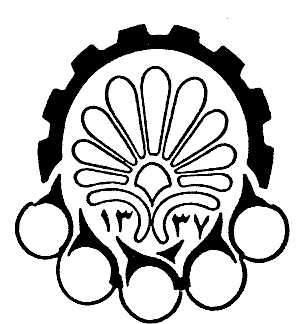  دانشگاه صنعتی امیرکبیر           دانشگاه صنعتی امیرکبیر          اینجانب ...................................................................................................... دانشجوی دوره کاشناسیارشد رشته ..................................................................... به شماره دانشجویی ................................................................................................. به دلیل "عدم توانایی در انجام  پروژه " درخواست دارم وضعیت آموزشی بنده به آموزش محور تغییر یابد. ضمنا با اطلاع از مقررات جاری دانشگاه مبنی بر درج  عبارت "حدف به دلیل عدم امکان دانشجو در انجام پروژه" در بخش توضیحات کارنامه تحصیلی، همچنان تقاضای تغییر وضعیت آموزشی خود را دارم .                                                                                                                                      امضاء دانشجو                                             اینجانب ...................................................................................................... دانشجوی دوره کاشناسیارشد رشته ..................................................................... به شماره دانشجویی ................................................................................................. به دلیل "عدم توانایی در انجام  پروژه " درخواست دارم وضعیت آموزشی بنده به آموزش محور تغییر یابد. ضمنا با اطلاع از مقررات جاری دانشگاه مبنی بر درج  عبارت "حدف به دلیل عدم امکان دانشجو در انجام پروژه" در بخش توضیحات کارنامه تحصیلی، همچنان تقاضای تغییر وضعیت آموزشی خود را دارم .                                                                                                                                      امضاء دانشجو                                             اینجانب ...................................................................................................... دانشجوی دوره کاشناسیارشد رشته ..................................................................... به شماره دانشجویی ................................................................................................. به دلیل "عدم توانایی در انجام  پروژه " درخواست دارم وضعیت آموزشی بنده به آموزش محور تغییر یابد. ضمنا با اطلاع از مقررات جاری دانشگاه مبنی بر درج  عبارت "حدف به دلیل عدم امکان دانشجو در انجام پروژه" در بخش توضیحات کارنامه تحصیلی، همچنان تقاضای تغییر وضعیت آموزشی خود را دارم .                                                                                                                                      امضاء دانشجو                                             تکمیل توسط دانشجولازم است استاد(ان) راهنما نظر صریح خویش در خصوص درخواست دانشجو اعلام نمایند. ..................................................................................................................................................................................................................................................................................................................................................................................................................................................................................................................................................................................................................................................................................................................................................................................................................................                                          نام و نام خانوادگی استاد(ان)راهنما:                                                       تاریخ و امضاءلازم است استاد(ان) راهنما نظر صریح خویش در خصوص درخواست دانشجو اعلام نمایند. ..................................................................................................................................................................................................................................................................................................................................................................................................................................................................................................................................................................................................................................................................................................................................................................................................................................                                          نام و نام خانوادگی استاد(ان)راهنما:                                                       تاریخ و امضاءلازم است استاد(ان) راهنما نظر صریح خویش در خصوص درخواست دانشجو اعلام نمایند. ..................................................................................................................................................................................................................................................................................................................................................................................................................................................................................................................................................................................................................................................................................................................................................................................................................................                                          نام و نام خانوادگی استاد(ان)راهنما:                                                       تاریخ و امضاءتکمیل توسط استاد(ان) راهنماپرونده آموزشی نامبرد مورد بررسی قرار گرفته و موارد زیر را به استحضار میرساند:توضیحات در صورت لزوم : ........................................................................................................................................................................................................................................................................................................................................................................................................................................................................................................................................................................................................................................................................................................................................................................................................................................................................................................................                                         نام و نام خانوادگی کارشناس:                                                                  تاریخ و امضاءپرونده آموزشی نامبرد مورد بررسی قرار گرفته و موارد زیر را به استحضار میرساند:توضیحات در صورت لزوم : ........................................................................................................................................................................................................................................................................................................................................................................................................................................................................................................................................................................................................................................................................................................................................................................................................................................................................................................................                                         نام و نام خانوادگی کارشناس:                                                                  تاریخ و امضاءپرونده آموزشی نامبرد مورد بررسی قرار گرفته و موارد زیر را به استحضار میرساند:توضیحات در صورت لزوم : ........................................................................................................................................................................................................................................................................................................................................................................................................................................................................................................................................................................................................................................................................................................................................................................................................................................................................................................................                                         نام و نام خانوادگی کارشناس:                                                                  تاریخ و امضاءتکمیل توسط کارشناس دانشکده درخواست نامبرده در جلسه گروه/شورای تحصیلاتتکمیلی دانشکده مورخ ................................................................ طرح و به شرح زیر مورد موافقت قرار گرفت.       نام و نام خانوادگی مدیر تحصیلاتتکمیلی دانشکده :                                                             تاریخ و امضاءدرخواست نامبرده در جلسه گروه/شورای تحصیلاتتکمیلی دانشکده مورخ ................................................................ طرح و به شرح زیر مورد موافقت قرار گرفت.       نام و نام خانوادگی مدیر تحصیلاتتکمیلی دانشکده :                                                             تاریخ و امضاءدرخواست نامبرده در جلسه گروه/شورای تحصیلاتتکمیلی دانشکده مورخ ................................................................ طرح و به شرح زیر مورد موافقت قرار گرفت.       نام و نام خانوادگی مدیر تحصیلاتتکمیلی دانشکده :                                                             تاریخ و امضاءتأیید تحصیلات تکمیلی دانشکده 